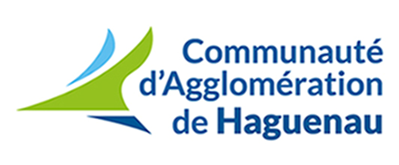 36 communes – 100 000 habitants – 1 000 collaborateursRecrute par voie statutaire ou contractuellePour sa Direction de la Jeunesse et des SportsUn Coordinateur – animateur jeunesse et de la vie étudiante (h/f)Sous l’autorité du Directeur de la Jeunesse et des Sports, vous aurez pour missions principales :Participation à la définition et à la mise en œuvre des orientations stratégiques en matière de jeunesse :Coordonner, développer et animer la compétence jeunesse de la Communauté d’Agglomération de Haguenau et de la Ville de HaguenauParticiper à l'élaboration, la mise en œuvre et l'évaluation des projets jeunesse en conformité avec les orientations de la politique définies par les élusSuivre et accompagner les acteurs de la jeunesse du territoire, les associations socio-éducatives Elaborer et suivre les conventions de partenariat et de financement entre la Communauté d’Agglomération de Haguenau, la Ville de Haguenau et les acteurs jeunesseCoordonner, initier, développer et animer les actions en faveur de la jeunesse Développer et consolider les partenariats jeunesse sur le territoireElaborer, participer et suivre les dispositifs contractuels en direction des jeunes (appel à projets jeunesse, politique de la ville, Convention Territoriale Globale CAF, projets humanitaires, commission S’engager c’est permis, soutien à la formation BAFA, Ville Amie des Enfants…)Analyser, synthétiser, émettre un avis technique et évaluer les demandes et les actionsElaborer, mettre en œuvre et suivre le budget jeunesseRédiger des délibérations pour le conseil municipal et communautaire, participer à l’animation de la commission d’élus animations-jeunesCoordination et développement du Conseil municipal des enfants (CME) et du Conseil intercommunal des jeunes de l’agglomération de Haguenau (CIJAH) :Encadrer, conseiller et suivre l’animateur du conseil municipal des enfantsAnimer le Conseil Intercommunal des Jeunes de l'Agglomération de Haguenau, écouter et soutenir les jeunes élus, leur apporter des connaissances pour leur permettre de faire aboutir leurs projetsDévelopper, coordonner et organiser les projets, les activités et les événements (ex : Rendez-vous de la Jeunesse, Jeunes Talents, actions à réaliser par le Conseil municipal des enfants,…)Faire émerger, recueillir et prendre en compte la parole des jeunes Favoriser l'émancipation des jeunes et encourager leur esprit critique et d'initiative Impulser des projets citoyens et de démocratie participative Prendre en compte les idées, les projets et les attentes des jeunes, établir des processus de concertation entre le Conseil Intercommunal des Jeunes de l'Agglomération de Haguenau et les élus communautairesCommuniquer avec les enfants et les jeunes sur les réseaux via les médias sociauxDévelopper et animer le réseau de partenaires : Education Nationale, écoles primaires, associations, institutions, collectivités, têtes de réseauxCoordination et animation de la politique vie étudiante et universitaire :Développer et mettre en œuvre la politique vie étudiante et vie universitaire de la villeCoordonner les actions et services à destination des étudiantsAssurer les relations entre les établissements scolaires, les universités et la Direction de la Jeunesse et des SportsCoordonner les projets, accompagner les associations, les amicales et les initiatives étudiantesElaborer et suivre les conventions de partenariat et de financementTenir des stands d’information lors des portes ouvertesRecenser les effectifs des étudiants et les filières présentes sur le territoireParticiper aux animations et activités de la direction Horaires ponctuellement décalés ou irréguliers, avec une amplitude variable.Profil : Expérience similaire souhaitéeTitulaire d’un diplôme de l’animation (DEFA, BPJEPS ou équivalence)Connaissances transversales approfondies des domaines socio-éducatifs, de la citoyenneté active, de la jeunesse et de l'enseignement supérieur Bonne maîtrise des techniques d’animationCapacité à conduire des projets en transversalitéMaîtrise des outils de gestion et de communication informatiquesBonne expression orale et écriteConnaissance du fonctionnement des collectivités territoriales Qualités relationnelles et sens du travail en équipeQualités rédactionnelles et organisationnellesRigueur, créativité, dynamismeSens de l’initiative et des responsabilitésDisponibilité Renseignements complémentaires : Alexandre NEHLIG, Directeur de la Jeunesse et des Sports, tél : 03 88 05 22 75.Merci d’adresser votre candidature (CV et lettre de motivation) avant le 8 janvier 2021 à Monsieur le Président de la Communauté d’Agglomération de Haguenau, B.P. 10249, 67504 HAGUENAU CEDEX, ou par courriel à ressources.humaines@agglo-haguenau.frRejoignez la Communauté d’Agglomération de Haguenau, une collectivité jeune, dynamique et innovante, offrant à ses collaborateurs une belle opportunité d’implication dans des projets intercommunaux ambitieux, ainsi que d’intéressantes perspectives de carrière.